TÁMOP-3.2.3/A-11/1-2012-0060„Múltban gyökerezik a jövő…”___________________________________________________________________________SajtóközleményUniós támogatásból hagyományőrző foglalkozások a Déryné Kulturális Központban.Az üllési Déryné Kulturális Központ Társadalmi Megújulás Operatív Program keretében, „Múltban gyökerezik a jövő”című pályázatával 11 801 645 Ft uniós támogatásban részesült, melynek keretében hagyományőrző programokat szervezett. A Déryné Kulturális Központ kiemelten fontos feladatának tarja a népi kultúra felelevenítését, megőrzését. E pályázat keretében szövés, fazekasság, kötélverés, gyógynövénygyűjtés néptánc és citera foglalkozások voltak, melyek lebonyolításához szükséges anyagok és eszközök beszerzésre kerültek.A programokba 119 fiatal kapcsolódott be. Elérhetőség: www.deryneulles.hukapcsolat: Név: Meszesné Volkovics SzilviaCím:6794 Üllés, Dorozsmai u.48.Telefon:0662582040Fax:0662582041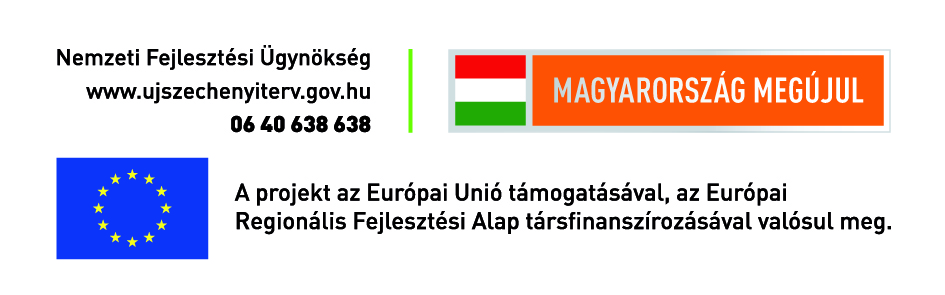 Déryné Kulturális Központ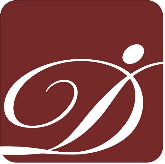 6794 Üllés, Dorozsmai út 48.Tel.: 0630/506-23-81Fax:0662/582-041E-mail: nrobi1@t-online.huHonlap: www.deryneulles.hu